Экскурсия по одному из древнейших городов Узбекистанаи центру буддизма – городу Термез.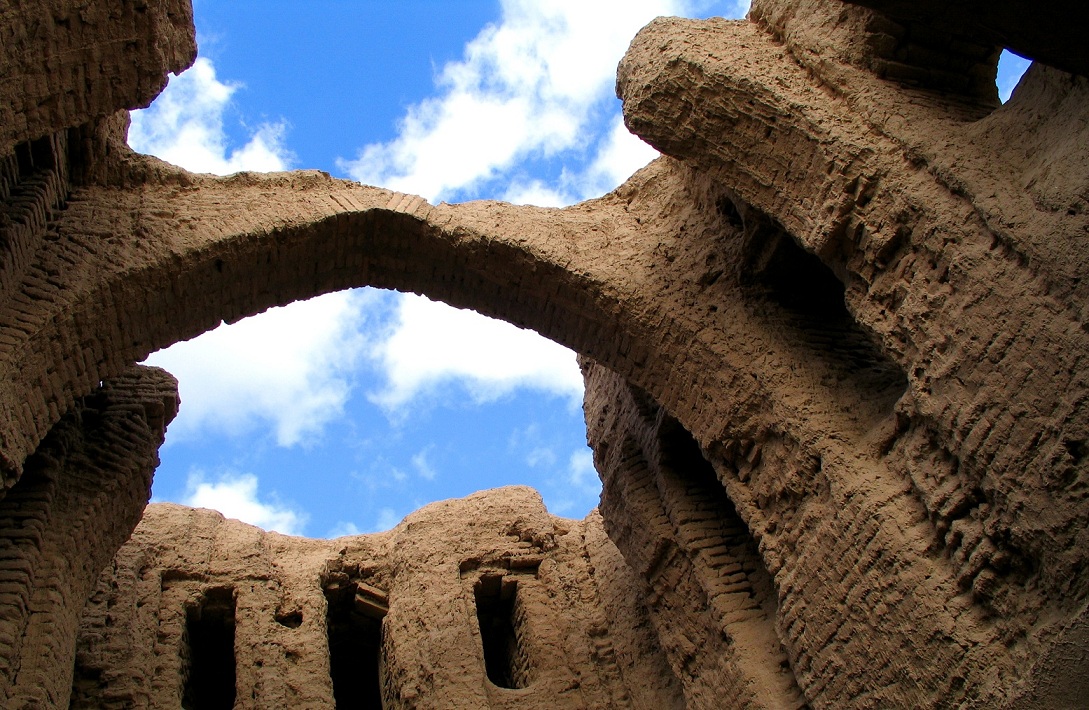 ДЕНЬ 01 ТЕРМЕЗСвою утреннюю экскурсию мы начнем с ханака Кокилдор-Ота – суфийской обители и приюта для дервишей XV века.Затем мы направимся к крепости Кырк-Кыз (Сорок девушек) – летнюю резиденцию правителей династии Саманидов IX-X вв.Далее мы насладимся красотами величественного мемориального Ансамбля Султан Саодат XII-XVII вв. А перед обедом мы посетим Зурмалу (ступа Будды) – культовое сооружение Кушанской эпохи I-II вв. н.э.В местном ресторане нас будет ждать обед. Далее мы увидим древний буддийские храм Фаязтепа эпохи I-III вв. до н.э., а также мавзолей Аль-Хаким ат-Термези – философа, религиозного лидера, известного ученого и основателя ордера дервишей. Ужин будет организован в местном ресторане. Ночь в гостинице Меридиан 4*.ДЕНЬ 02 ТЕРМЕЗЗавтрак в гостинице.Продолжение экскурсии по Термезу и его окрестностям. В 35 км к северо-востоку от города мы посетим греко-бактрийскую крепость Кампыртепа IV в. до н.э.Затем мы проедем 30 км, чтобы посетить минарета Джаркурган построенный в 1109 г. Также, у нас будет возможность увидеть легендарный мост Дружба. Современный железнодорожно-автомобильный мост, протяженностью 816 метров, был возведен в 1981 году советскими инженерами, в разгар афганской кампании. Сооружение было символично названо мостом «Дружбы», в знак надежды на скорое окончание войны и установление дружеских отношений между государствами. В феврале 1989 года именно по нему и завершился вывод советских войск из Афганистана.Перед ужином мы посетим Археологический музей Термеза, где держится более 27 000 экспонатов включающие в себя древнюю посуду и утварь; древнее и средневековое оружие, монеты и печати правителей; скульптуры греко-бактрийского периода и буддийские статуи. Прощальный ужин в местном ресторане. Окончание тура.Доплата за одноместное размещение – 23 Долл. США / чел. *цены указаны без учета агентских комиссий.В стоимость тура входит:-Транспортное обслуживание по программе;-Ночь в отеле Меридиан 4* (на базе TWN);-Питание по туру (Завтрак – 1, обеды – 2, ужины – 2);-Услуги гида по программе;-Входные билеты на памятники и музеи по программе;-Питьевая вода по туру;-Услуги носильщиков в отеле;Количество человек в группе246810Цена на человека в Долл. США245195180190175